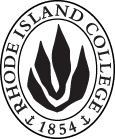 UNDERGRADUATE CURRICULUM COMMITTEE (UCC) 
PROPOSAL FORMCover page	scroll over blue text to see further important instructions: please read.N.B. DO NOT USE HIGHLIGHT, PLEASE DELETE THE WORDS THAT DO NOT APPLY TO YOUR PROPOSALALL numbers in section (A) need to be completed, including the impact ones.B.  NEW OR REVISED COURSES  DO NOT USE HIGHLIGHT. DELETE THIS WHOLE PAGE IF THE PROPOSAL DOES NOT INCLUDE A NEW OR REVISED COURSE. * Course alignment with professional domains, skills and responsibilities for BS in Community Health and Wellness program of study.  RCHES: Responsibilities and Competencies for Health Education/Promotion Specialists and CEPH: Curriculum Guide for Undergraduate Programs in Public Health Education D. SignaturesChanges that affect General Education in any way MUST be approved by ALL Deans and COGE Chair.Changes that directly impact more than one department/program MUST have the signatures of all relevant department chairs, program directors, and relevant dean (e.g. when creating/revising a program using courses from other departments/programs). Check UCC manual 4.2 for further guidelines on whether the signatures need to be approval or acknowledgement.Proposals that do not have appropriate approval signatures will not be considered. Type in name of person signing and their position/affiliation.Send electronic files of this proposal and accompanying catalog copy to curriculum@ric.edu and a printed or electronic signature copy of this form to the current Chair of UCC. Check UCC website for due dates.D.1. Approvals:   required from programs/departments/deans who originated the proposal.  may include multiple departments, e.g., for joint/interdisciplinary proposals. A.1. Course or programHPE 403 Environmental healthHPE 403 Environmental healthHPE 403 Environmental healthHPE 403 Environmental healthReplacing A.2. Proposal typeCourse:  Creation Course:  Creation Course:  Creation Course:  Creation A.3. OriginatorElizabeth S. England-KennedyDepartmentHealth and Physical EducationHealth and Physical EducationHealth and Physical EducationA.4. Context and Rationale Rationale for Change: The Community and Public Health Promotion concentration in the BS in CHW program of study is being revised to better prepare students for entry-level positions in the field.  This course will allow students in the BS in CHW with a concentration in Community and Public Health Promotion (CPHP) to acquire knowledge and skills vital for understanding the field of Environmental Health and its role in supporting community and public health through implementation of prevention and remediation programs, effective advocacy, and policy changes.  This course will provide students with the opportunity to examine environmental health conditions, programs and interventions, services, and health policies.  This will better prepare students for internships and employment in health organizations, agencies, and other employment positions focused on supporting community and public health.  Additional Context: In addition, incorporating this course into the curriculum will facilitate our attaining CEPH accreditation for the program, as the criteria include a focus on environmental factors that impact human health.Further, addition of this class to RIC’s course availability will support the college’s ongoing efforts to maintain its status as a Federally-recognized Green Ribbon School by supporting its efforts towards supporting Pillar 3: “Provide effective environmental and sustainability education.”The course will serve as a requirement for Community Health and Wellness majors concentrating in Community and Public Health Promotion. It will also be available to other RIC students who have earned a minimum of 45 credits, as there are no specific course requirements.Rationale for Change: The Community and Public Health Promotion concentration in the BS in CHW program of study is being revised to better prepare students for entry-level positions in the field.  This course will allow students in the BS in CHW with a concentration in Community and Public Health Promotion (CPHP) to acquire knowledge and skills vital for understanding the field of Environmental Health and its role in supporting community and public health through implementation of prevention and remediation programs, effective advocacy, and policy changes.  This course will provide students with the opportunity to examine environmental health conditions, programs and interventions, services, and health policies.  This will better prepare students for internships and employment in health organizations, agencies, and other employment positions focused on supporting community and public health.  Additional Context: In addition, incorporating this course into the curriculum will facilitate our attaining CEPH accreditation for the program, as the criteria include a focus on environmental factors that impact human health.Further, addition of this class to RIC’s course availability will support the college’s ongoing efforts to maintain its status as a Federally-recognized Green Ribbon School by supporting its efforts towards supporting Pillar 3: “Provide effective environmental and sustainability education.”The course will serve as a requirement for Community Health and Wellness majors concentrating in Community and Public Health Promotion. It will also be available to other RIC students who have earned a minimum of 45 credits, as there are no specific course requirements.Rationale for Change: The Community and Public Health Promotion concentration in the BS in CHW program of study is being revised to better prepare students for entry-level positions in the field.  This course will allow students in the BS in CHW with a concentration in Community and Public Health Promotion (CPHP) to acquire knowledge and skills vital for understanding the field of Environmental Health and its role in supporting community and public health through implementation of prevention and remediation programs, effective advocacy, and policy changes.  This course will provide students with the opportunity to examine environmental health conditions, programs and interventions, services, and health policies.  This will better prepare students for internships and employment in health organizations, agencies, and other employment positions focused on supporting community and public health.  Additional Context: In addition, incorporating this course into the curriculum will facilitate our attaining CEPH accreditation for the program, as the criteria include a focus on environmental factors that impact human health.Further, addition of this class to RIC’s course availability will support the college’s ongoing efforts to maintain its status as a Federally-recognized Green Ribbon School by supporting its efforts towards supporting Pillar 3: “Provide effective environmental and sustainability education.”The course will serve as a requirement for Community Health and Wellness majors concentrating in Community and Public Health Promotion. It will also be available to other RIC students who have earned a minimum of 45 credits, as there are no specific course requirements.Rationale for Change: The Community and Public Health Promotion concentration in the BS in CHW program of study is being revised to better prepare students for entry-level positions in the field.  This course will allow students in the BS in CHW with a concentration in Community and Public Health Promotion (CPHP) to acquire knowledge and skills vital for understanding the field of Environmental Health and its role in supporting community and public health through implementation of prevention and remediation programs, effective advocacy, and policy changes.  This course will provide students with the opportunity to examine environmental health conditions, programs and interventions, services, and health policies.  This will better prepare students for internships and employment in health organizations, agencies, and other employment positions focused on supporting community and public health.  Additional Context: In addition, incorporating this course into the curriculum will facilitate our attaining CEPH accreditation for the program, as the criteria include a focus on environmental factors that impact human health.Further, addition of this class to RIC’s course availability will support the college’s ongoing efforts to maintain its status as a Federally-recognized Green Ribbon School by supporting its efforts towards supporting Pillar 3: “Provide effective environmental and sustainability education.”The course will serve as a requirement for Community Health and Wellness majors concentrating in Community and Public Health Promotion. It will also be available to other RIC students who have earned a minimum of 45 credits, as there are no specific course requirements.Rationale for Change: The Community and Public Health Promotion concentration in the BS in CHW program of study is being revised to better prepare students for entry-level positions in the field.  This course will allow students in the BS in CHW with a concentration in Community and Public Health Promotion (CPHP) to acquire knowledge and skills vital for understanding the field of Environmental Health and its role in supporting community and public health through implementation of prevention and remediation programs, effective advocacy, and policy changes.  This course will provide students with the opportunity to examine environmental health conditions, programs and interventions, services, and health policies.  This will better prepare students for internships and employment in health organizations, agencies, and other employment positions focused on supporting community and public health.  Additional Context: In addition, incorporating this course into the curriculum will facilitate our attaining CEPH accreditation for the program, as the criteria include a focus on environmental factors that impact human health.Further, addition of this class to RIC’s course availability will support the college’s ongoing efforts to maintain its status as a Federally-recognized Green Ribbon School by supporting its efforts towards supporting Pillar 3: “Provide effective environmental and sustainability education.”The course will serve as a requirement for Community Health and Wellness majors concentrating in Community and Public Health Promotion. It will also be available to other RIC students who have earned a minimum of 45 credits, as there are no specific course requirements.A.5. Student impactStudents will have the opportunity to broaden their knowledge and expand their opportunities for employment and graduate work in the fields of community and public health. Students in all majors will have enriched opportunities for enhancing their knowledge related to creating, sustaining, and maintaining of healthy environments. Students will have the opportunity to broaden their knowledge and expand their opportunities for employment and graduate work in the fields of community and public health. Students in all majors will have enriched opportunities for enhancing their knowledge related to creating, sustaining, and maintaining of healthy environments. Students will have the opportunity to broaden their knowledge and expand their opportunities for employment and graduate work in the fields of community and public health. Students in all majors will have enriched opportunities for enhancing their knowledge related to creating, sustaining, and maintaining of healthy environments. Students will have the opportunity to broaden their knowledge and expand their opportunities for employment and graduate work in the fields of community and public health. Students in all majors will have enriched opportunities for enhancing their knowledge related to creating, sustaining, and maintaining of healthy environments. Students will have the opportunity to broaden their knowledge and expand their opportunities for employment and graduate work in the fields of community and public health. Students in all majors will have enriched opportunities for enhancing their knowledge related to creating, sustaining, and maintaining of healthy environments. A.6. Impact on other programs The course will be available as an elective for other RIC students and will require a 45 cr. prerequisite. The course will be available as an elective for other RIC students and will require a 45 cr. prerequisite. The course will be available as an elective for other RIC students and will require a 45 cr. prerequisite. The course will be available as an elective for other RIC students and will require a 45 cr. prerequisite. The course will be available as an elective for other RIC students and will require a 45 cr. prerequisite. A.7. Resource impactFaculty PT & FT: None – Current full-time faculty and/or adjunct will teach this course.None – Current full-time faculty and/or adjunct will teach this course.None – Current full-time faculty and/or adjunct will teach this course.None – Current full-time faculty and/or adjunct will teach this course.A.7. Resource impactLibrary:NoneNoneNoneNoneA.7. Resource impactTechnologyNoneNoneNoneNoneA.7. Resource impactFacilities:NoneNoneNoneNoneA.8. Semester effectiveFall 2019 A.9.  A.9. Old (for revisions only)Only include information that is being revised, otherwise leave blank (delete provided examples that do not apply)NewExamples are provided for guidance, delete the ones that do not applyB.1. Course prefix and number HPE 403B.2. Cross listing number if anyB.3. Course title Environmental HealthB.4. Course description Students survey environmental health from holistic and interdisciplinary perspectives. They examine the interactive nature of natural and anthropogenic environments, and their impacts on community and population health and health promotion.B.5. Prerequisite(s)45 credit hours or consent of department chairB.6. OfferedAnnuallyB.7. Contact hours 3B.8. Credit hours3B.9. Justify differences if anyB.10. Grading system Letter grade | Pass/Fail | CR/NCRB.11. Instructional methodsLecture  B.12.CategoriesRequired for major | Free electiveB.13. Is this an Honors course?NOB.14. General EducationN.B. Connections must include at least 50% Standard Classroom instruction.NO B.15. How will student performance be evaluated?Attendance  | Class participation |  Exams  |  Presentations  | Papers  | Class Work  | Quizzes | Projects | B.16. Redundancy statementB. 17. Other changes, if anyB.18. Course learning outcomes: List each one in a separate row Professional Org. Standard(s), if relevant How will each outcome be measured? Explain impacts of the interactions between natural and built environments and their impacts on human health  RCHES* 6   CEPH* 1, 2, 3, 4, 5·     Discussion boards    Group projectsClassroom activities and discussionsQuizzes (quick-writes, Kahoot, paper) and examsFinal project and presentationDescribe the history, disciplines, and specializations of major US and international EH agencies and organizations and the approaches by which they identify, analyze, and solve major environmental problems that impact community and population health.RCHES* 1, 7CEPH* 1, 3, 5, 7, 8Discussion boardsClassroom activities and discussionQuizzes and examsIdentify and investigate classic historical events and current environmental health risks, hazards, and protective factorsRCHES* 1, 4, 7CEPH* 1, 2, 3, 4, 5Discussion boardsGroup projectsClassroom activities and discussionQuizzes and examsFinal project and presentationExplain and illustrate with examples how factors such as health beliefs; environmental risks, hazards and protective factors; health-related disparities; policies and laws; and public and interpersonal communications influence environmental health promotion and environmental justiceRCHES* 1, 4, 6CEPH* 2, 3, 4, 5, 8, 9Discussion boardsGroup projectsClassroom activities and discussionQuizzes and examsFinal project and presentationFind, retrieve, and utilize resources on environmental health promotion and environmental justiceRCHES* 1, 4, 6, 7CEPH* 2, 4, 9, 10Group projectsClassroom activities and discussionFinal project and presentation     B.19. Topical outline: Do NOT insert whole syllabus, we just need a two-tier outline Introduction to Environmental HealthDefinitions and overviewPopulation and the environmentHistorical backgroundAgencies and organizationsII. Policy and LawOverview of processesCurrent environmental policy and lawPolicy, law, and environmental justiceThe role of governmental agencies in enforcementIII. Environmental EpidemiologyBrief history of the fieldStrategies of environmental epidemiology        	Causality, risks, and hazardsIV. ToxicologySources, sinks, and dosage effectsRisk assessmentSocial and environmental justicePrevention and remediationPopulation health promotionV. Vector-borne and Zoonotic diseases and parasitesDefinitions and overviewTransmissionCase examplesPrevention and health promotionVI. Water-borne diseaseDefinitions and overviewTransmissionCase examples: US and internationalPrevention and health promotionVII. Agricultural chemicalsThe CERCLA Priority List of Hazardous SubstancesATSDR List of Hazardous SubstancesCase examples: Plastics, environmental estrogens, solventsWaste disposal, runoff, and environmental justiceVII. Household production of healthHousehold chemicals and medicationsAntibiotics and resistanceHousehold analysis: Air, water, food, safetyVIII. Ionizing and non-ionizing radiationDefinitions and overviewSources and sinksHealth effects of exposureWaste disposal and environmental justiceXIX. InjuriesAccidental injury and death in home and communityOccupational healthXX. Climate changeOverview and definitionsImpacts on human healthXXI. Review: Prevention and promotionEnvironmental health promotion (intersection between two disciplines; any planned process employing comprehensive health promotion approaches to assess, correct, control, and prevent those factors in the environment that can potentially harm the health and quality of life of present and future generations).Interventions to address current, future, and potential environmental health dilemmas/concernsAppropriate targets of change XXII. Future directions in environmental healthIntegrating environmental exposures of people and placeLong-term model of community engagement models focused on dialogue, shared vision, and commitment to community-driven change.Foster initiatives and collaborations that address environmental health concerns expressed by community partners and other stakeholders.NamePosition/affiliationSignatureDateDr. Carol CummingsProgram Director of CHWDr. Robin Kirkwood AuldChair of HPEDr. Gerri August &/or Dr. Julie HorwitzCo-Deans of FSEHD